Loqate, A GBG Solution Release Notes – Verify API - 2023Q4.1 Minor ReleaseCase ResolutionsPlease visit https://support.loqate.com/2023q4-1-resolved-cases/ for a list of all cases resolved in this release. If you would like more details on any of the solved cases listed, please contact LoqateSupport@gbgplc.com for further information. Local API NoticesThis is to inform our customers that in this 2023Q4.1 release there is a new API version - 2.49.1.17263-fe2ba77 that contains the following case fixes below.Local API ImprovementsInstallation InstructionsIf you need any assistance with the upgrade of the Local API or the data update process, please contact GBG Loqate Support.The setup wizard for the Local API can be obtained from our SFTP server. Please contact your account manager to retrieve the SFTP information. If you do not know who your account manager is, please contact the support team at LoqateSupport@gbgplc.com.Case NumberChange DescriptionCountryCAS-97741-R3S9T1Fixed incorrect behavior "S Limestone" vs "South Limestone"USACAS-107909-Z4Z2Y7Fixed issue with Geocoding and OutputCasingGBR/USACAS-100414-X1Z0C4Fixed parsing fault with "Virginia Beach Blvd"USACASS2 Engine ImprovementOur CASS2 Engine interface with the CASSTM data has been updated in this release to support the fixing of some CASS2 issues.CASS USACase NumberChange DescriptionChange DescriptionCategoryCountryExample AddressCAS-97741-R3S9T1The engine should produce the same result for "S Limestone" vs "South Limestone."The engine should produce the same result for "S Limestone" vs "South Limestone."APIUSAAddress1: "740 S Limestone"Locality: "Lexington"AdministrativeArea: "KY"
PostalCode: "40536"Country: "US"       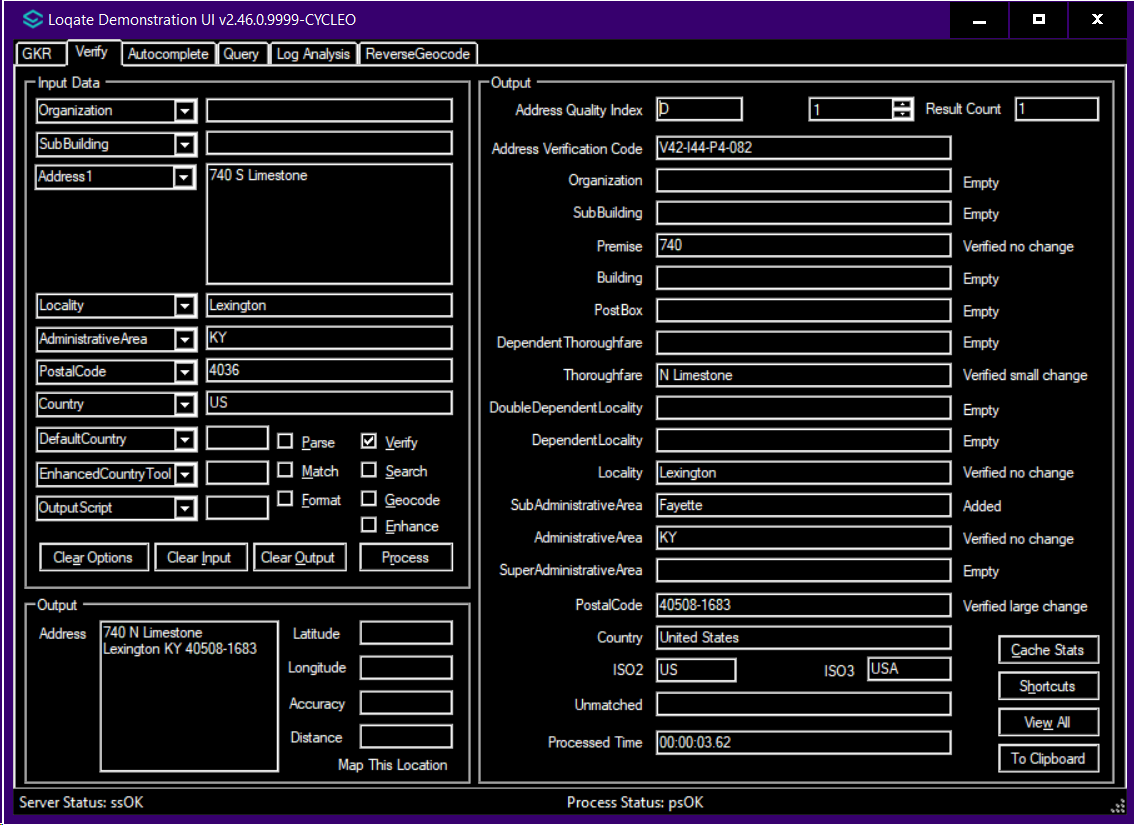 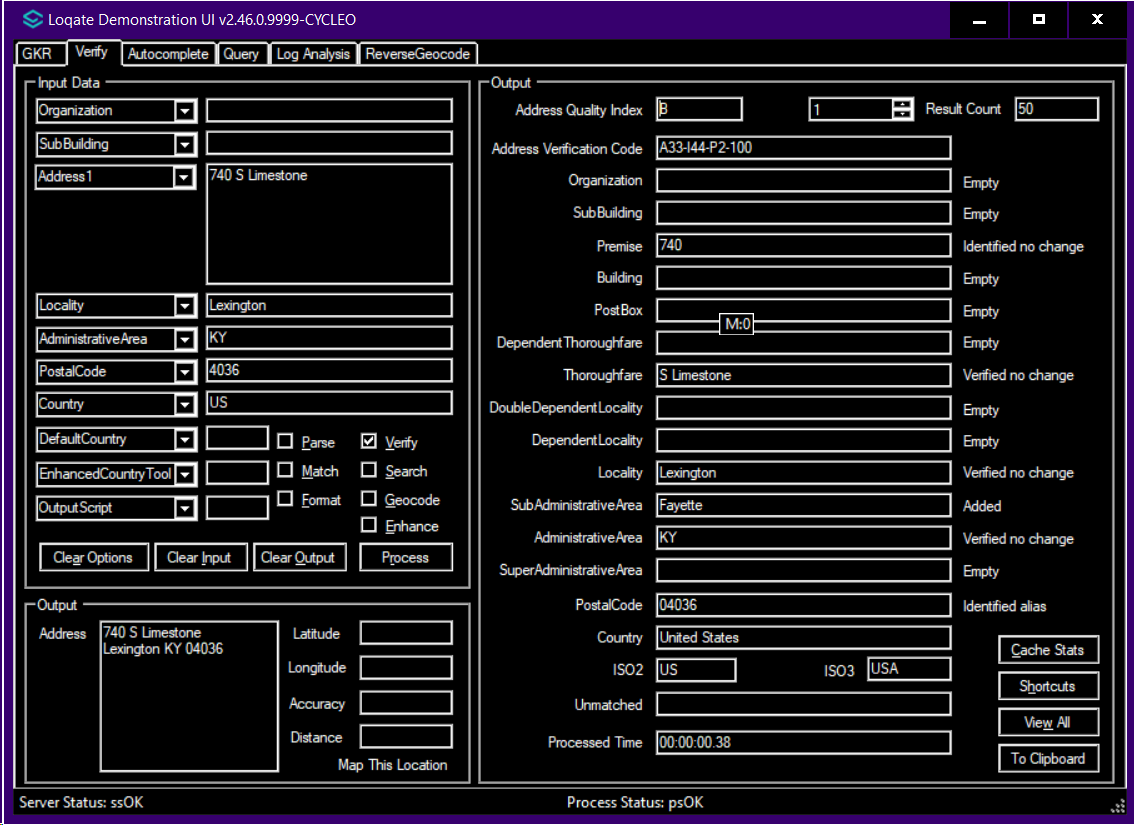 Case NumberChange DescriptionCategoryCountryExample AddressCAS-107909-Z4Z2Y7Fixed issue with Geocoding and OutputCasing.APIGBR/USAAddress1: "FLAT 5"
Address2: "13"
Address3: "DOUGLAS"
Address4: "CIRCULAR ROAD"
Address5: "DOUGLAS"
Country: "GBR"
PostalCode: "IM1 1AF"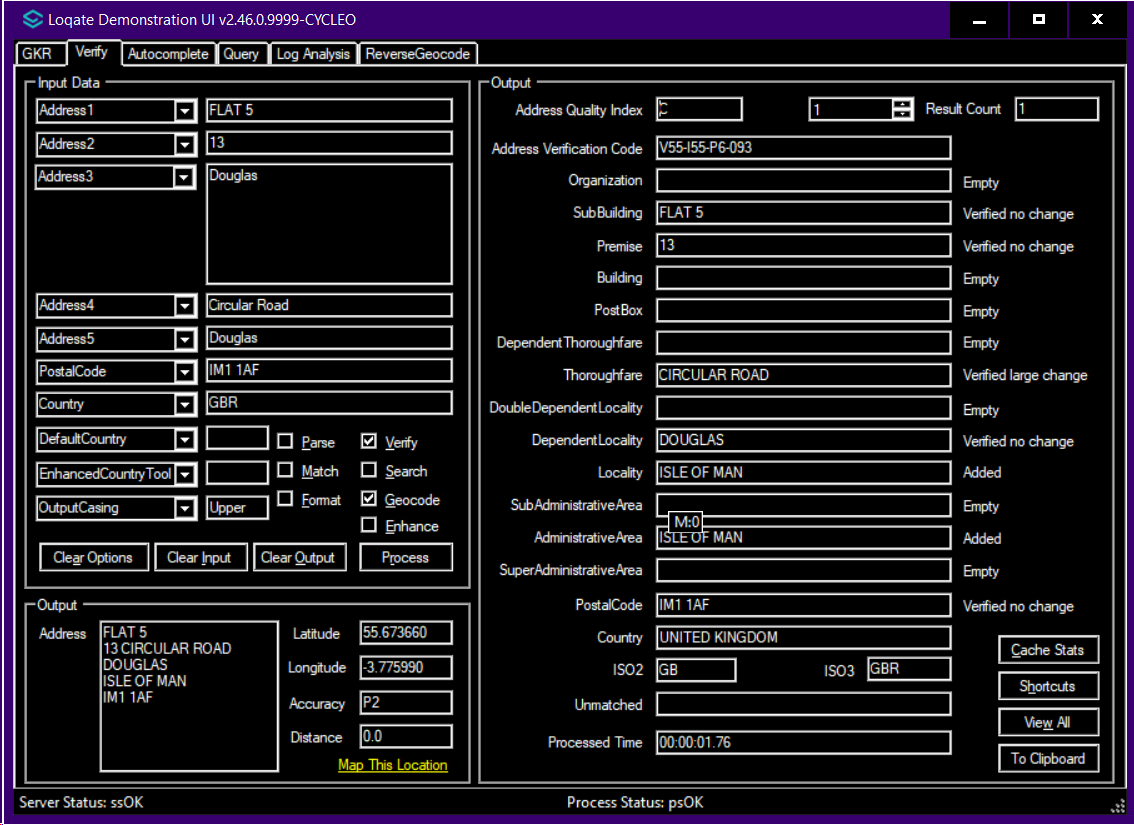 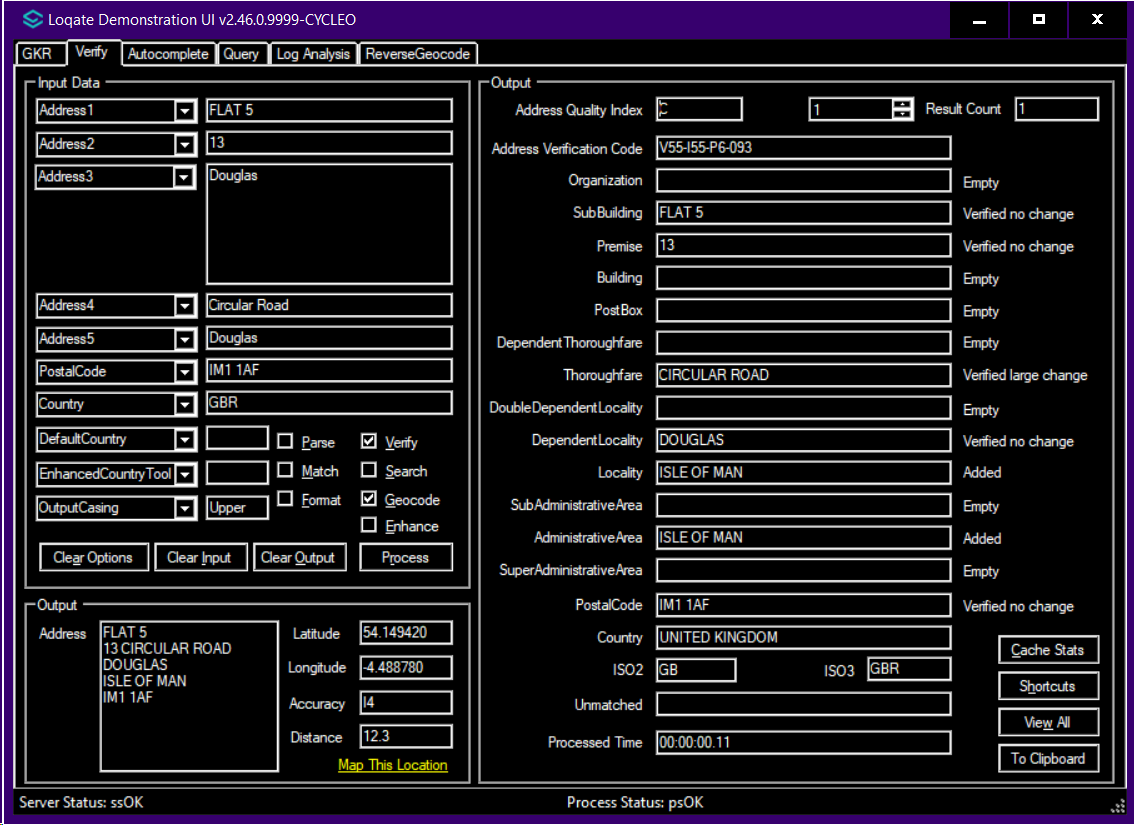 Case NumberChange DescriptionCategoryCountryExample AddressCAS-100414-X1Z0C4parsing fault with "Virginia Beach Blvd"APIUSA4421 Virginia Beach Blvd Ste 101
Virginia Beach
VA 23462 USABefore Image Before Image Before Image After ImageAfter Image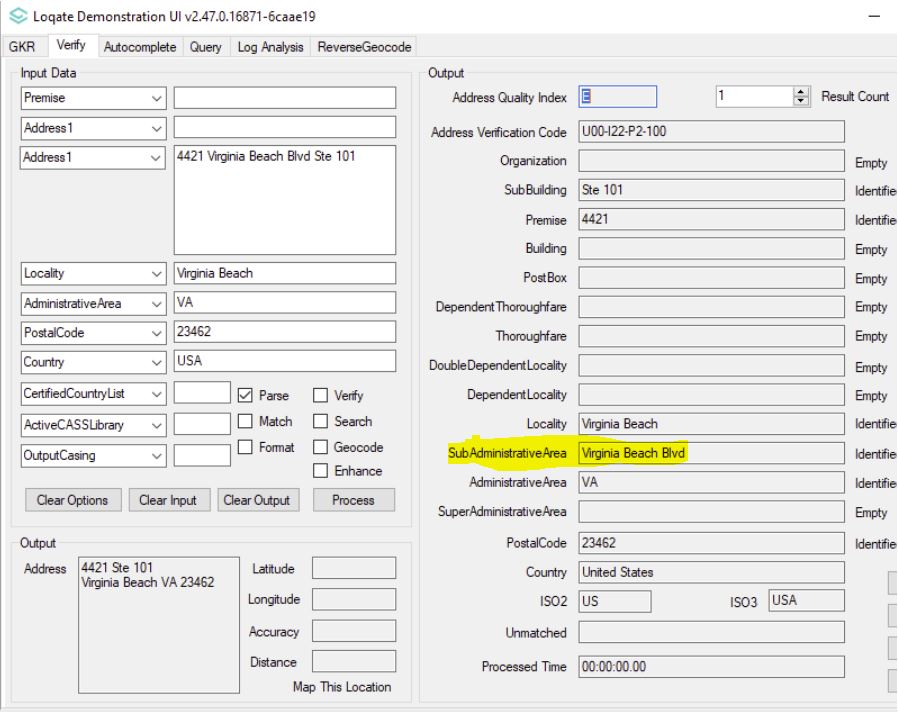 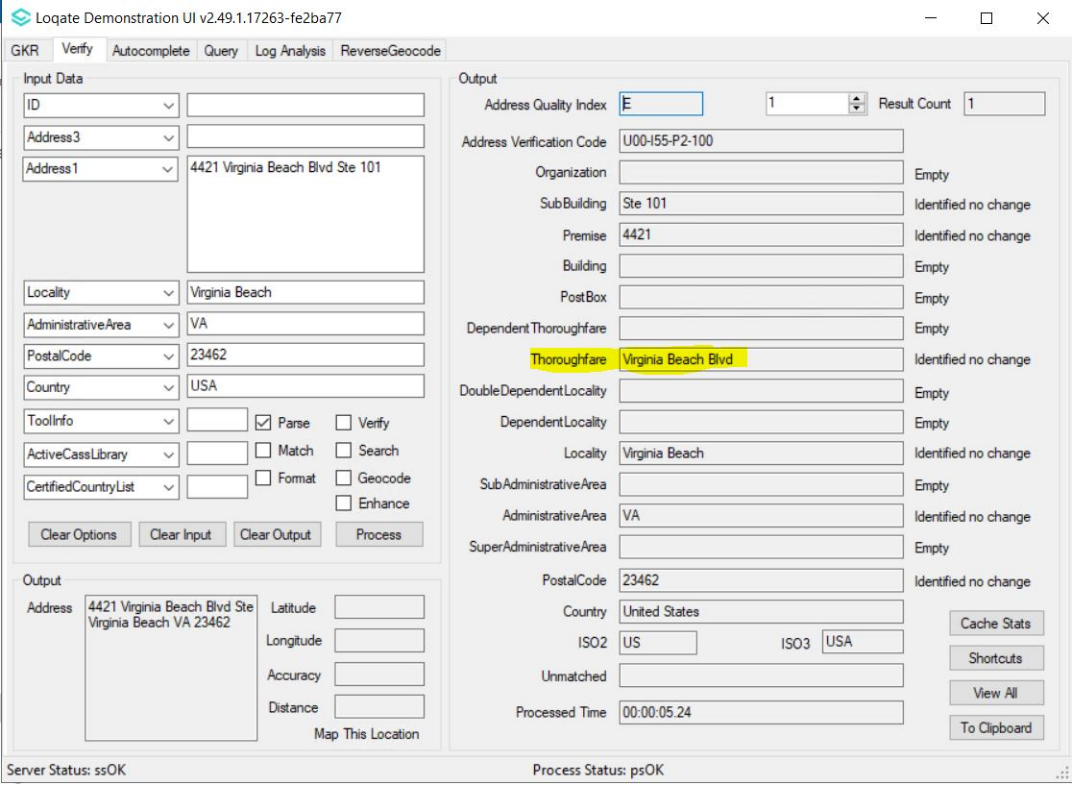 Case NumberChange DescriptionCategoryCountryExample AddressCASS2 Engine ImprovementOur CASS2 Engine interface with the CASSTM data has been updated in this release to support the fixing of some CASS2 issues.APIUSA512 Stonewall Dr, Apt 420 D, Jacksonville, AR 72076-3360Test AddressTest AddressTest AddressAfter ImageAfter Image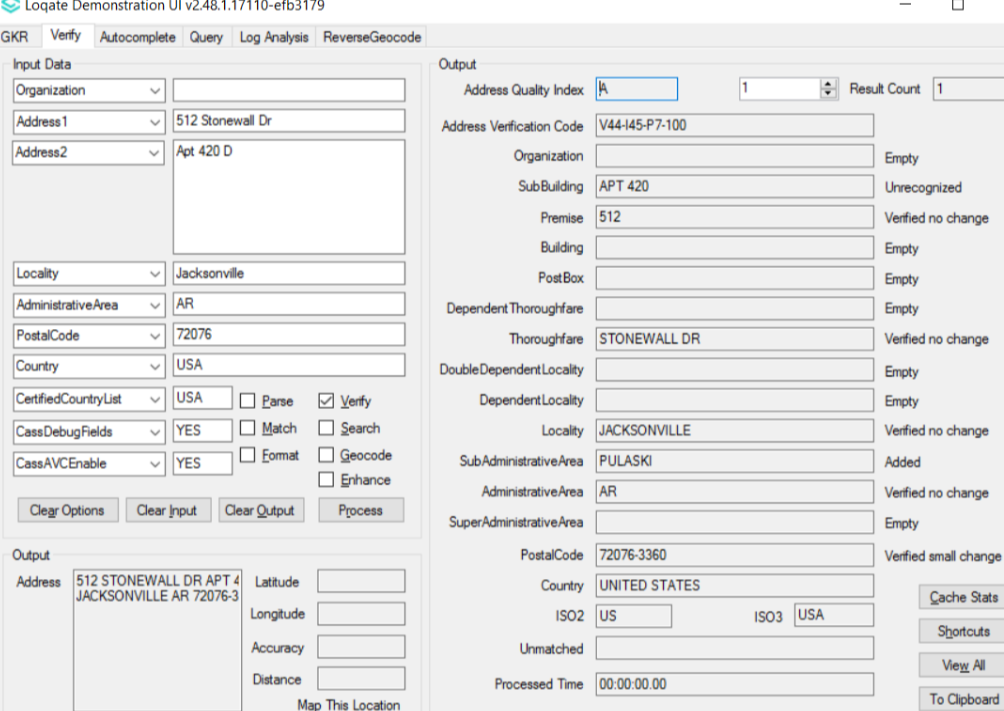 Previously did not return AE08 in footnotes – now it is included –Previously did not return AE08 in footnotes – now it is included –